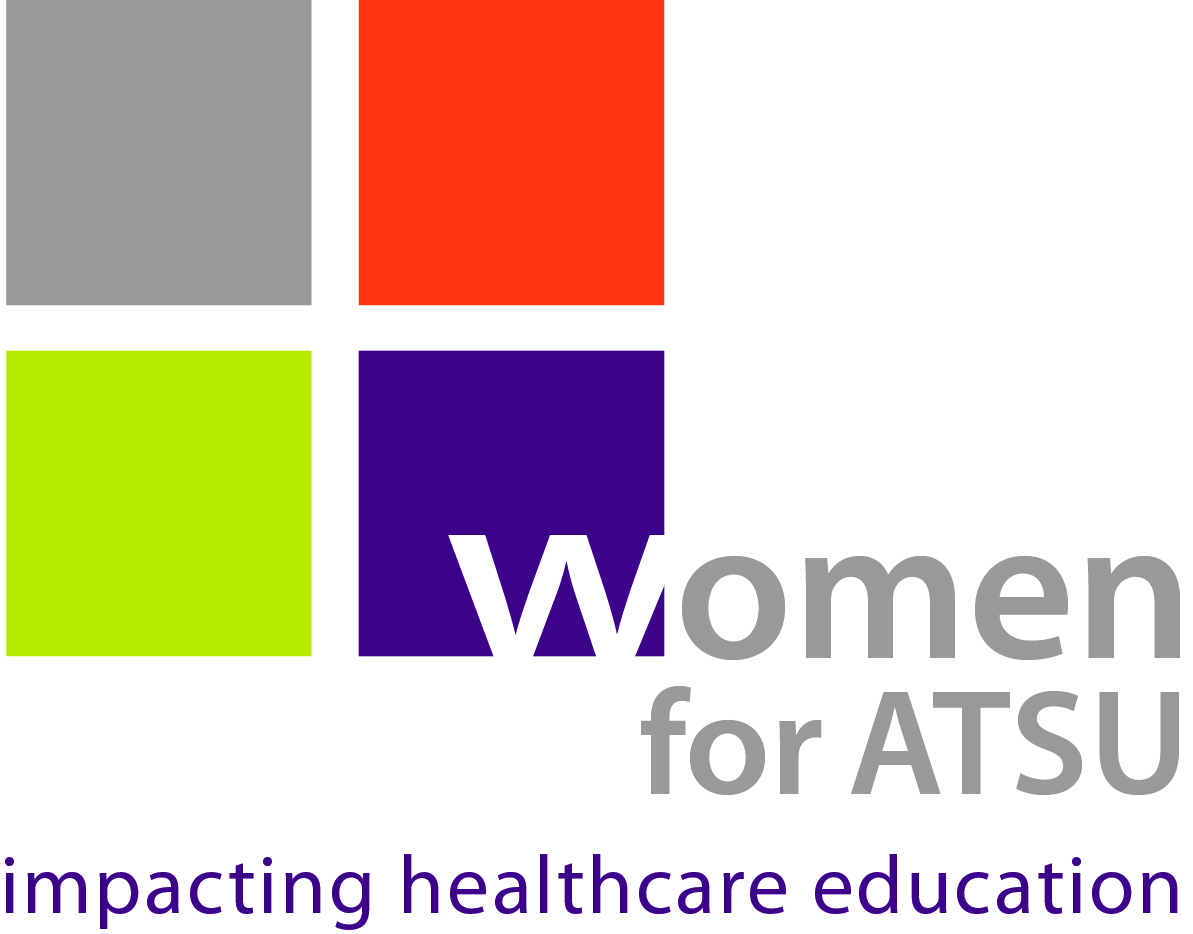 2017 Scholarship ApplicationApplications Accepted Now until April 6, 2017 (5pm, AZ time)The Women for ATSU Program is generously sponsoring scholarships for the Arizona campus programs.  The scholarships will be awarded as listed below:Arizona School of Health Sciences (ASHS) – 1 awardOne $1,000 awardFull-time female students, in good standing, from the following ASHS residential programs: AT, OT, PA, AuD and PTArizona School of Dentistry & Oral Health (ASDOH) – 1 total awardOne $1,000 awardFull-time female students, in good standing, from the DMD programSchool of Osteopathic Medicine in Arizona (SOMA) – 1 total awardOne $1,000 awardFull-time female students, in good standingSelection Criteria:Student must be female.Student must be enrolled full-time and in good academic standing.Student must demonstrate financial need (as verified by financial services).Student must have a current minimum GPA of 3.0 (as verified by the Registrar).Preference will be given to permanent Arizona residents.Application Process:Applications are available at www.womenforatsu.org and must be received via email no later than 5pm, April 6, 2017:ASHS - Applicants send their entries to Mellissa Eisenmann -  meisenmann@atsu.edu and the ASHS Scholarship committee will select a winner; ASDOH - Applicants send their entries to Michele Fiore -  mfiore@atsu.edu and the ASDOH Scholarship committee will select a winner SOMA - Applicants send their entries to somaawards@atsu.edu and the SOMA Scholarship committee will select a winnerSuccessful candidates will be notified by email no later than May 4, 2017. Successful candidates will be known as “Women for ATSU Scholars” and will be invited to attend the recognition event hosted by the Women for ATSU program.  Special recognition of the Women for ATSU Scholars will be listed on the website (www.womenforatsu.org).2017 Scholarship ApplicationApplications Accepted Now until April 6, 2017 (5pm, AZ time)The scholarships are open to all full-time female students, in good standing, currently enrolled in ASHS, ASDOH or SOMA.Return completed application via email  to:ASHS - Applicants send their entries to Mellissa Eisenmann -  meisenmann@atsu.edu and the ASHS Scholarship committee will select a winner ASDOH - Applicants send their entries to Michele Fiore “mfiore@atsu.edu” and the ASDOH Scholarship committee will select a winner SOMA - Applicants send their entries to "somaawards@atsu.edu" and the SOMA Scholarship committee will select a winnerApplications must be received by 5pm on April 6, 2017.  Late applications will not be reviewed.Full Name:  Full Name:  Email:  Email:  Daytime Phone:   	 Home Phone:  Daytime Phone:   	 Home Phone:  Permanent Arizona Resident                                  Yes                 NoPermanent Arizona Resident                                  Yes                 NoLet us know why you choose your professional field (limit to 150 words):Let us know why you choose your professional field (limit to 150 words):School:   (check school/program) ASHS (online programs are not eligible) Athletic Training Audiology Occupational Therapy Physician Assistant Studies Physical Therapy ASDOH (DMD only) SOMAAnticipated Graduation Year: 2017 2018 2019 2020Cumulative GPA:  (to be verified by the Registrar’s Office) Cumulative GPA:  (to be verified by the Registrar’s Office) Signature							Date Signature							Date For Office Use Only:For Office Use Only: GPA verified Financial Need verified Permanent address verified GPA verified Financial Need verified Permanent address verified